Школа мяча в детском саду Обучение дошкольников элементам спортивной игры в баскетболИнструктор по физической культуре ГБДОУ № 29 комбинированного вида Василеостровского районаПодольская Елизавета Алексеевна.Здоровье - великая ценность для каждого человека. Вырастить ребенка здоровым, крепким, сильным – это желание родителей и одна из ведущих задач, стоящих перед дошкольным учреждением. В последние годы в России  заметно возросло количество физически ослабленных детей. Проблемы экологии, занятость родителей, низкий уровень двигательной активности семьи - все это не укрепляет здоровье ребенка, а наоборот. Многие родители чрезмерно увлечены интеллектуальным развитием своих детей, совершенно забывая о том, что укрепление их здоровья, содействие физическому и психическому развитию является в настоящее время особенно значимым. По данным НИИ гигиены и охраны здоровья детей, Научного центра здоровья детей РАМН, за последнее время число здоровых дошкольников уменьшилось в 5 раз и составляет лишь 9% от контингента детей, поступающих в школу. Лишь 5-7% дошкольников здоровы, 30-35% страдают хроническими заболеваниями, свыше 60% имеют функциональные отклонения. Состояние здоровья детей тесно связано с уровнем их двигательной активности.Передо мной стоит педагогическая проблема: какими средствами повысить интерес детей к физической культуре, к творчеству в двигательной активности.Исходя из важности этой проблемы, мною была поставлена цель: повышать двигательную активность детей, улучшать координацию и регуляцию мышечных усилий, развивать общую и тонкую моторику рук, укреплять здоровье детей средствами игр и упражнений с мячом.В системе физического воспитания дошкольников действия с мячом занимают важное место. Мяч - это снаряд, который требует ловкости и повышенного внимания.Упражнения в бросании, катании мячей способствуют развитию глазомера, координации ловкости, ритмичности, согласованности движений, совершенствуют пространственную ориентировку.Упражнения с мячами разного объема развивают не только крупные, но и мелкие мышцы, увеличивают подвижность в суставах пальцев и кистях, усиливают кровообращение.Они укрепляют мышцы, удерживают позвоночник, и способствуют выработке хорошей осанки.В действиях с мячом совершенствуются навыки большинства основных движений. При передвижении по площадке ребенок упражняется в беге с ускорением, с изменением направления, в беге в сочетании с ходьбой, с прыжками, в беге с остановкой, в беге с приставным шагом. Включается в работу левая рука, что важно для полноценного физического развития ребенка. Развиваются не только крупные, но и мелкие мышцы, увеличивается подвижность в суставах кисти пальцев рук. При систематическом обучении дети без проблем совершают сложные координированные движения, начинают логически осмысливать свои действия, значительно улучшаются навыки владения мячом: свободно держать, передавать, бросать, вести мяч, следить за ним. Кроме того, правильно подобранные упражнения с мячом могут способствовать выработке таких психологических качеств, как внимательность, инициативность, целеустремленность. Особый интерес представляет использование игрового метода и упражнений из арсенала спортивных игр в системе физического воспитания детей старших и подготовительных групп в дошкольных образовательных организациях. Физкультурные занятия, построенные на использовании элементов спортивных игр и упражнений, в значительной степени способствуют повышению уровня физической подготовленности, физическому и психическому развитию, вызывают повышенный интерес к занятиям двигательной деятельностью у дошкольников.Направления работы.Теоретическое: знакомство детей с историей возникновения мяча, игры в баскетбол, игры в волейбол, футбол, правила командной игры.Практическое: обучение детей техническим навыкам владения мячом.Цель:	Обогащение	двигательного опыта детей за счет усвоения разнообразных действий с мячом на достаточно высоком уровне.Задачи:ОбразовательныеОбучать элементам техники игры в баскетбол.Научить детей владеть мячом на достойно высоком уровне.Познакомить с некоторыми правилами и историей игры в баскетбол.ВоспитательныеФормировать интерес к физическим упражнениям с мячом, побуждать использовать игры с мячом в самостоятельной деятельности;Содействовать овладению детьми и родителями игровой технологией, направленной на воспитание физических качеств, необходимых для полноценного развития личности; использовать совместные физкультурные досуги, спортивные праздники, дни здоровья;Воспитывать умение играть коллективно, подчинять собственные желания интересам коллектива, подчинять свою деятельность сознательно поставленной цели оказывать помощь товарищам в сложных ситуациях.Воспитывать выдержку, организованность, самостоятельность, творчество, фантазию.РазвивающиеРазвивать координацию движений, выносливость, быстроту, ловкость, умение ориентироваться на площадке, находить удобное место для ведения игры.Формировать простейшие технико-тактические действия с мячом: передача мяча, бросок в кольцо, подача мяча, блокирование, разучить индивидуальную тактику. Умение выбирать более целесообразные способы и ситуации действий с мячом.Развивать психофизические качества: силу, ловкость, быстроту, выносливость.Развивать координацию движений; ручную умелость.Формы работы с детьми:Форма обучения: специально организованные занятия; игровые упражнения, групповые, подгрупповые и индивидуальные упражнение по овладению техникой игры с мячом. Итогом детской деятельности могут служить физкультурные досуги, праздники, развлечения, а также участие в соревнованиях.Основное правило – это выполнение инструкции по обеспечению безопасности их жизни и здоровья.Соблюдать санитарно-гигиенические требования.Учить детей правилам пользования спортивным инвентарем.При метании любых игровых пособий соблюдать четкую организацию – метать по сигналу взрослого, бежать за предметом только тогда, когда все остальные дети уже совершили бросок.В целях обеспечения безопасности учить детей владеть своим телом и осуществлять самостраховку в любых экстремальных ситуациях.Заранее обговорить с родителями требования к спортивной одежде и обуви.Прежде чем приступить к игре в баскетбол, необходимо соблюсти следующую последовательность упражнений, подводящих к освоению этой игры:1.	обучение технике перемещения и удержания мяча; передача мяча; ведение мяча;2.	бросание мяча в корзину.Техника перемещения.Для успешного овладения действиями с мячом необходимо научить детей таким приемам перемещения, как стойка, бег, прыжки, повороты, остановки.Следует научить детей принимать и в дальнейшем сохранять основную стойку баскетболиста: ноги согнуты в коленях, расставлены на ширине плеч, одна из них выставлена вперед на полшага. Тело направляется вперед, тяжесть его распределяется равномерно на обе ноги. Руки согнуты в локтях, прижаты к туловищу.Упражнения:1.	Дети разбегаются по площадке с мячом в руках. Они свободно играют на площадке, выполняют разные движения с мячом; после сигнала воспитателя быстро ловят мяч и принимают правильную стойку.2.	Дети становятся в круг. Все бегают по кругу, по сигналу принимая правильную стойку.Передвижение по площадке осуществляется бегом в сочетании с ходьбой, прыжками, остановками и поворотами. Во время бега ребенок должен ставить ногу на всю стопу.3.	Дети без мячей распределяются по кругу, лицом к его середине, на расстоянии 2—3 шагов друг от друга. Они передвигаются приставными шагами в сторону, указанную воспитателем. Воспитатель часто меняет направление передвижения.1.	Дети встают в 2—3 колонны на расстоянии 2—3 м одна от другой. Колонны медленно движутся вперед обычным шагом; после сигнала воспитателя стоящие первыми передвигаются приставным шагом лицом к своей колонне в ее конец и становятся последними.2.	Остановки. Детей дошкольного возраста следует обучать остановке двумя шагами. Остановка начинается с энергичного отталкивания одной ногой. Ребенок делает удлиненный, стопорящий шаг и, немного отклонившись на опорную ногу, выполняет второй шаг. При обучении остановкам следует придерживаться такой последовательности: остановка после ходьбы шагом, затем после медленного бега, после быстрого бега и внезапная остановка.Техника удержания мяча.От уровня владения мячом зависит темп выполнения упражнений и протекание игры. Следовательно, основное внимание должно обращаться на технику удержания и выполнения действий с мячом.Формирование чувства мяча. При формировании действий с мячом необходимо, чтобы ребенок почувствовал мяч, как часть своего тела, научился легко и точно управлять им. Задача первого этапа обучения — выработка у детей определенных умений обращаться с мячом, поэтому на начальном этапе обучения целесообразно давать свободные игры с мячом на занятиях физкультуры и в самостоятельной двигательной деятельности, не ставя целью отработку техники этих действий.Детей необходимо познакомить с некоторыми свойствами мяча, показав, что высота отскока зависит от прилагаемой к мячу силы, дальность броска — от веса мяча, а также от прилагаемой к нему силы. Затем воспитатель предлагает поиграть с мячом, бросая его вверх, вниз, перебросить с одной руки в другую и т.д. В упражнениях дети привыкают к мячу, учатся управлять им. При обучении дошкольников игре в баскетбол применяются обычные большие резиновые мячи. Большое значение имеет правильное удержание мяча. Исходное положение: держать мяч на уровне груди двумя руками. При этом руки должны быть согнуты, локти опущены вниз, кисти рук сзади сбоку мяча, пальцы широко расставлены; большие пальцы направлены друг к другу, остальные — вверх-вперед.Правила держания мяча:1.	Мяч держать на уровне груди.2.	Руки согнуты, пальцы широко расставлены.3.	Локти опущены вниз, мышцы рук расслаблены.Ловля мяча. Необходимо учить детей встречать мяч руками как можно раньше, образовывая из пальцев как бы половину полого шара, в который должен поместиться мяч. Ребенок следит за полетом мяча, и как только мяч прикоснется к кончикам пальцев, он должен захватить его и притянуть к себе амортизирующим движением. При этом одновременно надо сгибать ноги так, чтобы принять положение исходной стойки.Правила ловли мяча:1.	Мяч ловить кистями рук, не прижимая к груди, продвигаясь навстречу летящему мячу.2.	Не задерживая мяч в руках, быстро передавать его.Передача мяча. Одновременно с ловлей мяча необходимо обучать детей передаче его двумя руками с места, в дальнейшем — в движении. Детей следует научить передавать мяч из правильной стойки, держа мяч двумя руками на уровне груди. При передаче ребенок должен описать мячом небольшую дугу к туловищу вниз — на грудь и, разгибая руки вперед, от себя посылать мяч активным движением кисти, одновременно разгибая ноги.Правила передачи мяча:1.	Локти опустить вниз.2.	Бросать мяч на уровне груди партнера.3.	Сопровождать мяч взглядом и руками.Упражнения:1.	Дети встают в две шеренги, лицом друг к другу на расстоянии 2—3 м. Дети в парах передают мяч друг другу.2.	Построение то же. Мяч держит один ребенок из первой шеренги. Он передает мяч напарнику из второй шеренги, тот возвращает мяч в первую шеренгу. Второй ребенок из первой шеренги бросает мяч ребенку второй шеренги, стоящему напротив, и т.д. Последний ребенок, поймав мяч, бежит вперед и становится первым в своей шеренге.3.	Трое детей встают треугольником. Они поочередно бросают Мяч другдругу.4.	Трое детей встают треугольником, у них один мяч. Дети передают мяч друг другу. После передачи ребенок перемещается на место того, кому бросил мяч.Ведение мяча. На начальном этапе обучения детям шестилетнего возраста более доступно ведение мяча с высоким отскоком, потому что оно не требует низкой стойки. Затем появляется возможность научить ребенка передвигаться на полусогнутых ногах. И, наконец, он легко усваивает ведение мяча с обычным отскоком по прямой, с изменением направлений.При ведении мяча дети приучаются передвигаться на слегка согнутых ногах, наклоняясь несколько вперед. Рука, ведущая мяч, при этом согнута в локте, кисть со свободно расставленными пальцами накладывается на мяч вверху и от себя. Толчки мяча игрок выполняет несколько сбоку от себя, равномерно.Основные ошибки: дети бьют по мячу расслабленной ладонью; многие пытаются вести мяч прямо перед собой, что мешает передвижению вперед.Правила ведения мяча:1.	Не бить по мячу, а толкать его вниз.2.	Вести мяч спереди — сбоку, а не прямо перед собой.3.	Смотреть вперед, а не вниз на мяч.При обучении ведению мяча целесообразно вначале использовать подготовительные упражнения: отбивание мяча обеими руками, отбивание правой и левой рукой на месте, ведение на месте попеременно правой и левой рукой. После того как ребенок научится контролировать мяч обеими руками достаточно уверенно, можно перейти к ведению в движении сначала шагом, потом бегом.Упражнения:1.	Ведение мяча на месте, активно толкая его вниз правой, затем левой рукой.2.	Ведение мяча на месте попеременно правой и левой рукой.3.	Группа располагается по 6 человек, и подгруппы размещаются по всей длине площадки. Первый игрок ведет мяч ко второму, передав мяч, сам остается на его месте; второй ведет мяч к третьему и выполняет то же самое. Последний — возвращается на место первого.4.	Дети строятся в колонны по 4-6 человек. Напротив каждой колонны выставляются кегли на расстоянии 1-2 м друг от друга. После сигнала воспитателя дети ведут мяч, обходя первую кеглю справа, вторую слева. Обратно ведут мячи по прямой, передают следующему и становятся в конец колонны.Бросание мяча в корзину. Движение при передаче мяча и броска его в корзину являются сходными по своей структуре. Поэтому обучение броскам мяча в корзину можно также ограничить привитием навыков броска двумя руками от груди и одной рукой от плеча. Удерживая мяч на уровне груди, ребенок должен описать им небольшую дугу вниз на себя и, выпрямляя руки вверх, бросить его с одновременным разгибанием ног.Бросок мяча двумя руками от груди применяется главным образом при бросании мяча в корзину с места. Бросок мяча в корзину, после ведения или после ловли его, когда ребенок получает мяч, выбегая к центру, чаще всего производится одной рукой от плеча. При броске одной рукой от плеча с места одна нога выставляется на полшага вперед. Мяч находится на ладони согнутой в локтевом суставе руки и придерживается другой рукой. Разгибая ноги с одновременным выпрямлением руки с мячом вверх-вперед, ребенок мягким толчком кисти направляет мяч в корзину.Правила броска мяча в корзину:1.	Бросая мяч, не опускать голову, сопровождать его руками.2.	Смотреть в передний край кольца, если бросаешь стоя прямо перед корзиной. Если находишься не по прямой перед корзиной, бросай с отскоком от щита — прицеливайся в ту точку, в которую хочешь попасть мячом.Упражнения:1.	 Дети строятся в две колонны по 4-6 человек в каждой, напротив одной корзины. Одна колонна занимает место с левой стороны корзины, другая — с правой. Стоящие первыми выполняют бросок, ловят мяч и становятся в конец своей колонны. То же повторяют следующие дети.2.	5-6 детей свободно располагаются напротив корзины, каждый с мячом. После сигнала воспитателя дети бросают мяч, стараясь как можно чаще попасть в корзину.Сначала воспитатель показывает и объясняет детям правила прицеливания, потом предлагает им добросить мяч до щита, затем дает задание перебросить мяч через высоко подвешенную сетку, веревочку и т.д. (150-170 см). Когда они научатся просто добрасывать мяч до корзины, надо предложить попасть в нее любым способом. Целесообразно постепенно увеличивать высоту. Удобна стойка с изменяющейся высотой кольца.Примерные упражнения, подготавливающие к обучению техники передачи-ловли мяча в баскетболе.1.	Бросание мяча вверх и ловля его одной или двумя руками.2.	Бросание мяча вниз перед собой и ловля его одной и двумя руками.3.	Перебрасывание мяча партнеру удобным для детей способом, одной и двумя руками.4.	Бросание мяча вверх с ударом вниз об пол и ловля его двумя руками.5.	Бросание мяча вверх перед собой с хлопком и ловля его.6.	Удары мячом об пол с хлопком в ладоши, поворотом кругом и ловля его.7.	Ходьба с подбрасыванием мяча и ловлей его двумя руками.8.	Передача мяча двумя руками от груди в стенку и ловля его.9.	Передача мяча в шеренге и по кругу.10.	Передача мяча двумя и одной рукой друг другу в паре.Упражнения, подготавливающие к ведению мяча.1.	Удары мячом об пол одной рукой и ловля его двумя руками, стоя и при ходьбе.2.	Удары мяча об пол правой рукой и ловля левой рукой, и наоборот.3.	Ведение мяча на месте правой и левой рукой.4.	Отбивание мяча на месте правой и левой рукой.5.	Ведение мяча на месте правой и левой рукой с последующей передачей мяча двумя руками произвольным способом.6.	Чередование подбрасывания мяча с ударами об пол.7.	Ведение мяча с ударами ладонью по нему (произвольным способом).8.	Ведение мяча, остановка шагом и передача мяча.9.	Ведение мяча вокруг себя.10.	Ведение мяча с изменением скорости и направления передвижения. Упражнения, подготавливающие к броску мяча в корзину.1.	Перебрасывание мяча через сетку, натянутую выше головы ребенка (произвольным способом).2.	Метание мяча в обруч, расположенный на полу, с расстояния 2—2,5 м, снизу, сверху и из-за головы.3.	Удары мячом об пол и броски его в баскетбольный щит.4.	Бросок мяча в корзину; бросок мяча в корзину, стоящую на полу, удобным для детей способом.5.	Бросок мяча в корзину после ведения с фиксацией остановки.Примеры игровых форм обучения.Эстафета. Играют две-три команды, которые выстраиваются в колонны по одному у лицевой линии. Перед каждой колонной расставляются 4-5 стоек на расстоянии 1,5-. По сигналу педагога воспитанники, стоящие первыми, начинают бег с ведением мяча, обегая стойки змейкой. Обегают последнюю стойку, возвращаются назад, передают мяч, а сами встают в конец колонны. Команда, игроки которой первыми выполнили упражнение, выигрывает.Передал – садись! Играющих выстраивают в две-три колонны. Перед ними на расстоянии 2-4 м встают капитаны с мячами в руках. По сигналу капитаны передают мяч двумя руками от груди (или одной рукой от плеча) первым игрокам в колонне, которые ловят его, возвращают тем же способом обратно и принимают положение упора присев. Затем следует передачи вторым игрокам и т.д. Когда последний в колонне передает мяч капитану, тот поднимает его вверх – и вся команда быстро встает. Команда, сделавшая это раньше, побеждает.Быстрая передача. Играющие в парах. Расстояние между учениками 4-. По сигналу они начинают передавать мяч заданным способом. Пара, быстрее всех сделавшая 10 (15, 20) передач, выигрывает.Мяч среднему. Играющих делят на две команды, которые образуют два круга. В центре каждого круга становится игрок с баскетбольным мячом. По сигналу игроки в центре поочередно бросают мяч своим игрокам и получают его обратно. Получив мяч от последнего, игрок в центре поднимает его вверх. Можно ввести дополнительное упражнение: игрок, получивший мяч от центрового, сначала должен ударить мячом о пол и только после этого передать мяч обратно.Эстафета с ведением мяча. Играющие в двух-трех колоннах выстраиваются параллельно друг другу у лицевой линии. По сигналу первые ведут мяч до отмеченного места, останавливаются, бросают мяч в стену и ловят (вращают его вокруг себя; переводят с ведением мяч под ногой; и т.д.) С ведением возвращаются в конец колонны и прокатывают мяч первому под ногами всех участников. Следующие все повторяют. Команда, закончившая первой, побеждает.Колесо. Играющие стоят в колоннах по три, расставленных лучами по окружности лицом от центра. У первых игроков по мячу. По свистку первые игроки бегут с ведение мяча по кругу, обегая колонны (в одном заданном направлении). Добегая до своей колонны, передают мяч из рук в руки первому, а сами встают в конец колонны. И так до тех пор, пока первый вновь не становится в начале. Выигрывает команда, выполнившая задание первой. Гонка мячей по шеренгам. Две команды выстраиваются шеренгами. У первых игроков по мячу. По сигналу мяч передается стоящему рядом, тот следующему и так до последнего, который в том же порядке передает его назад. Передачи следуют обусловленным способом. Количество игроков в шеренгах одинаково. Выигрывает команда, закончившая передачи первой. Вызов номеров. Две равные команды встают за лицевой линией с обеих сторон щита. Рассчитываются по порядку номеров, которые сохраняются за игроками на все время игры. Перед каждой командой ставится мяч. Тренер называет номер игрока, например, три. Оба третьих номера выбегают вперед, берут мяч и ведут его до стоек, или делают обводя их, и возвращаются назад, поставив мяч на прежнее место. Затем вызываются другие номера. За каждого игрока, пришедшего первым, команда получает очко. За пять минут нужно набрать большее количество очков.При систематическом обучении дети без проблем совершают сложные координированные движения, начинают логически осмысливать свои действия, значительно улучшаются навыки владения мячом: свободно держать, передавать, бросать, вести мяч, следить за ним. Кроме того, правильно подобранные упражнения с мячом могут способствовать выработке таких психологических качеств, как внимательность, инициативность, целеустремленность. Особый интерес представляет использование игрового метода и упражнений из арсенала спортивных игр в системе физического воспитания детей старших и подготовительных групп в дошкольных образовательных организациях. Физкультурные занятия, построенные на использовании элементов спортивных игр и упражнений, в значительной степени способствуют повышению уровня физической подготовленности, физическому и психическому развитию, вызывают повышенный интерес к занятиям двигательной деятельностью у дошкольников.Приобретенные навыки применяются на физкультурных праздниках и досугах, которые я провожу при самом активном участии родителей. Интерес детей передается родителям, и они с удовольствием участвуют в совместных досугах. Дети вместе с родителями участвуют в эстафетах, соревнованиях, играх. Родители не меньше детей  радуются полученным наградам. Многие мои воспитанники начинают заниматься спортом уже в детском саду, начиная с 4-5 лет. Многие выпускники продолжают серьезные занятия спортом в секциях и спортивных школах, достигают значительных успехов.Таким образом, я стараюсь способствовать формированию ценностного отношения к здоровому образу жизни у всей семьи.Список литературы.В.Н. Зимонина "Расту здоровым". Творческий центр «Сфера», 2013.Л.Л. Валькова, С.Е. Шивринская. Школа мяча: методические рекомендации по организации кружковой работы с детьми старшего дошкольного возраста, 2012.Николаева Н.И. Школа мяча. Учебно-методическое пособие для педагогов ДОУ. – СПб. Детство-Пресс, 2012 г.Приложения.Наградные документы результативности работы по овладению школой мяча в ГБДОУ № 29:Итоги участия команды ГБДОУ детского сада № 29 в районном командном первенстве по баскетболу «Минифестиваль «Озорной мяч»:2017 год – третье место2016 год – второе место2015 год – первое место2014 год – первое место2013 год – первое место2012 год – второе место2011 год – Грамота самая яркая команда2010 год – третье место2009 год – третье место2008 год – третье место2007 год – первое место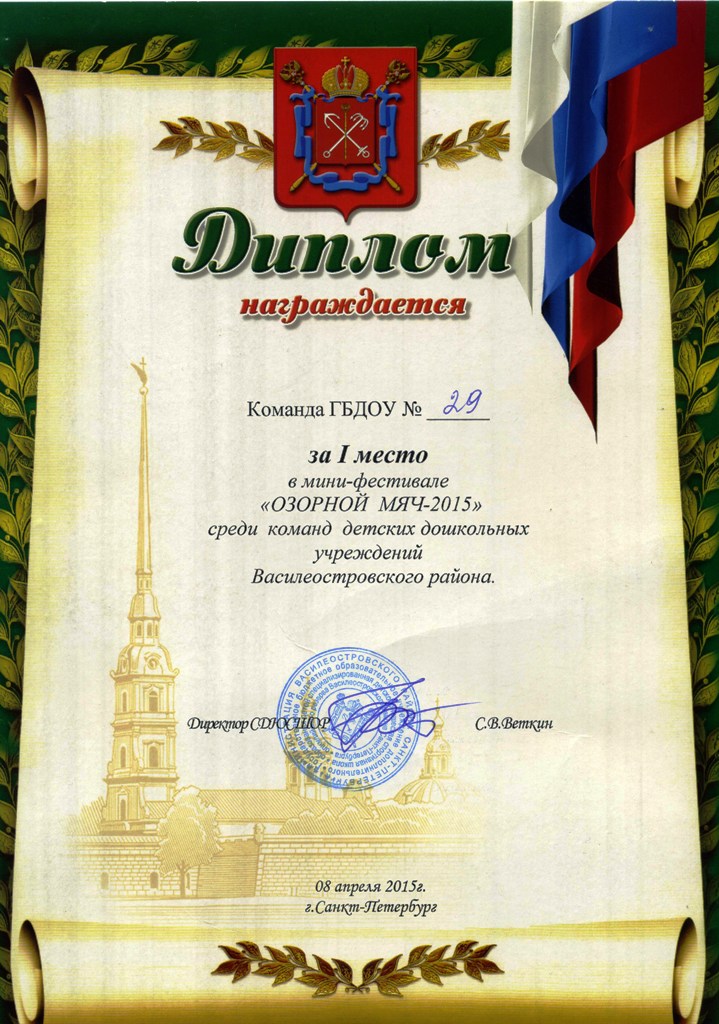 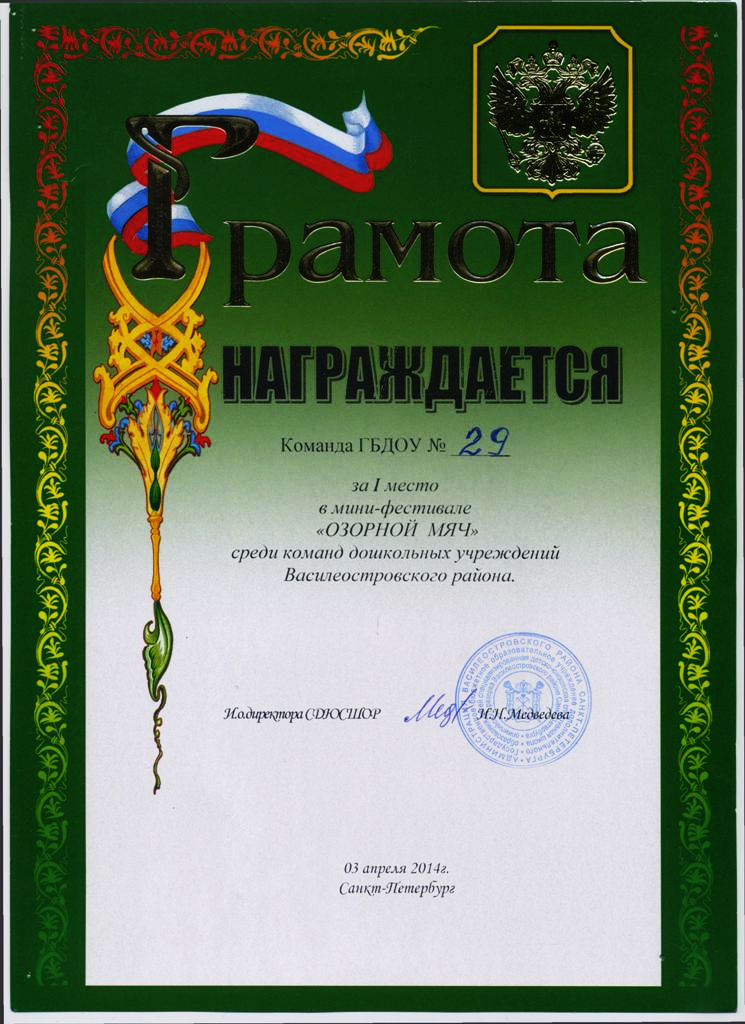 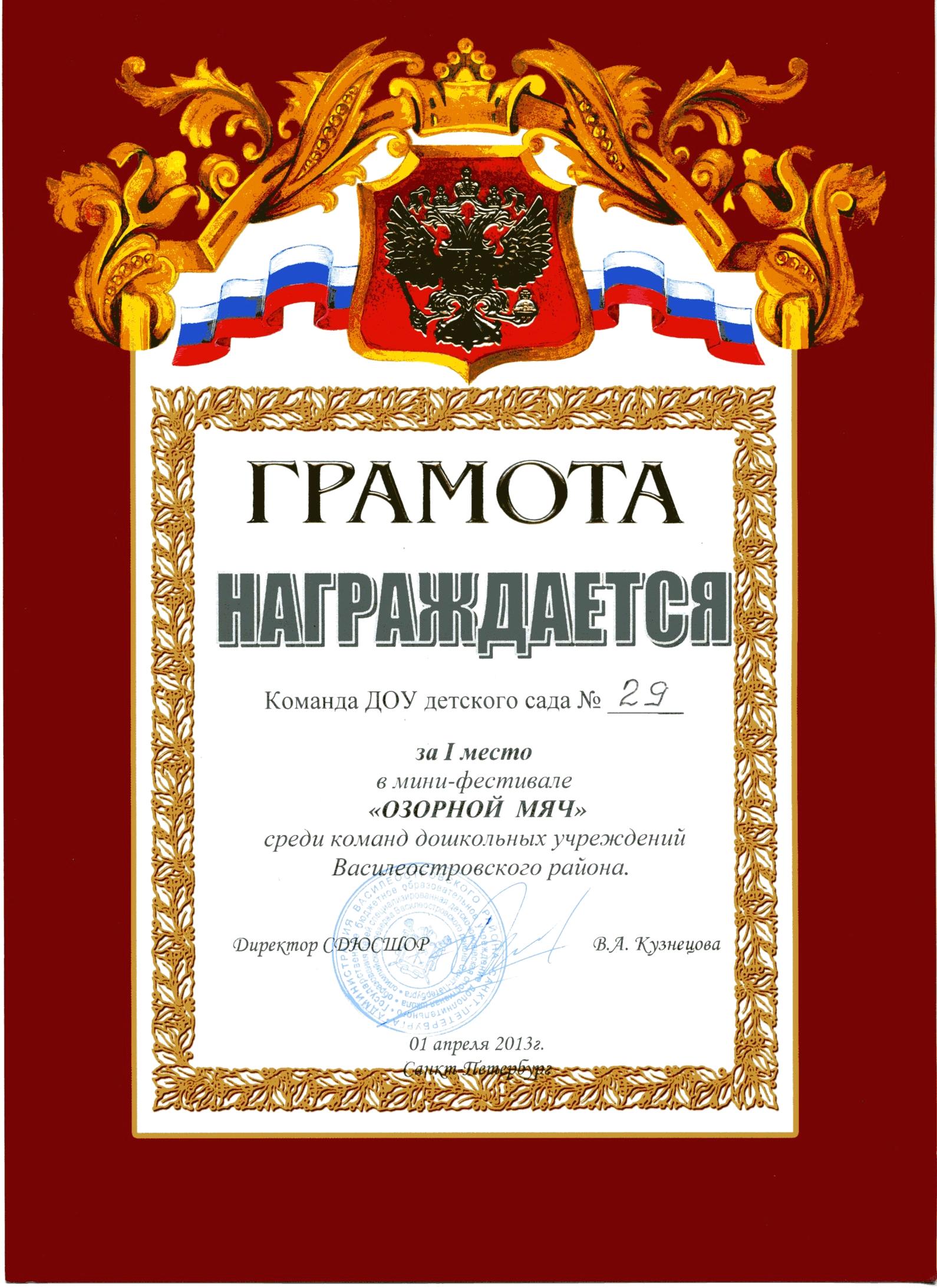 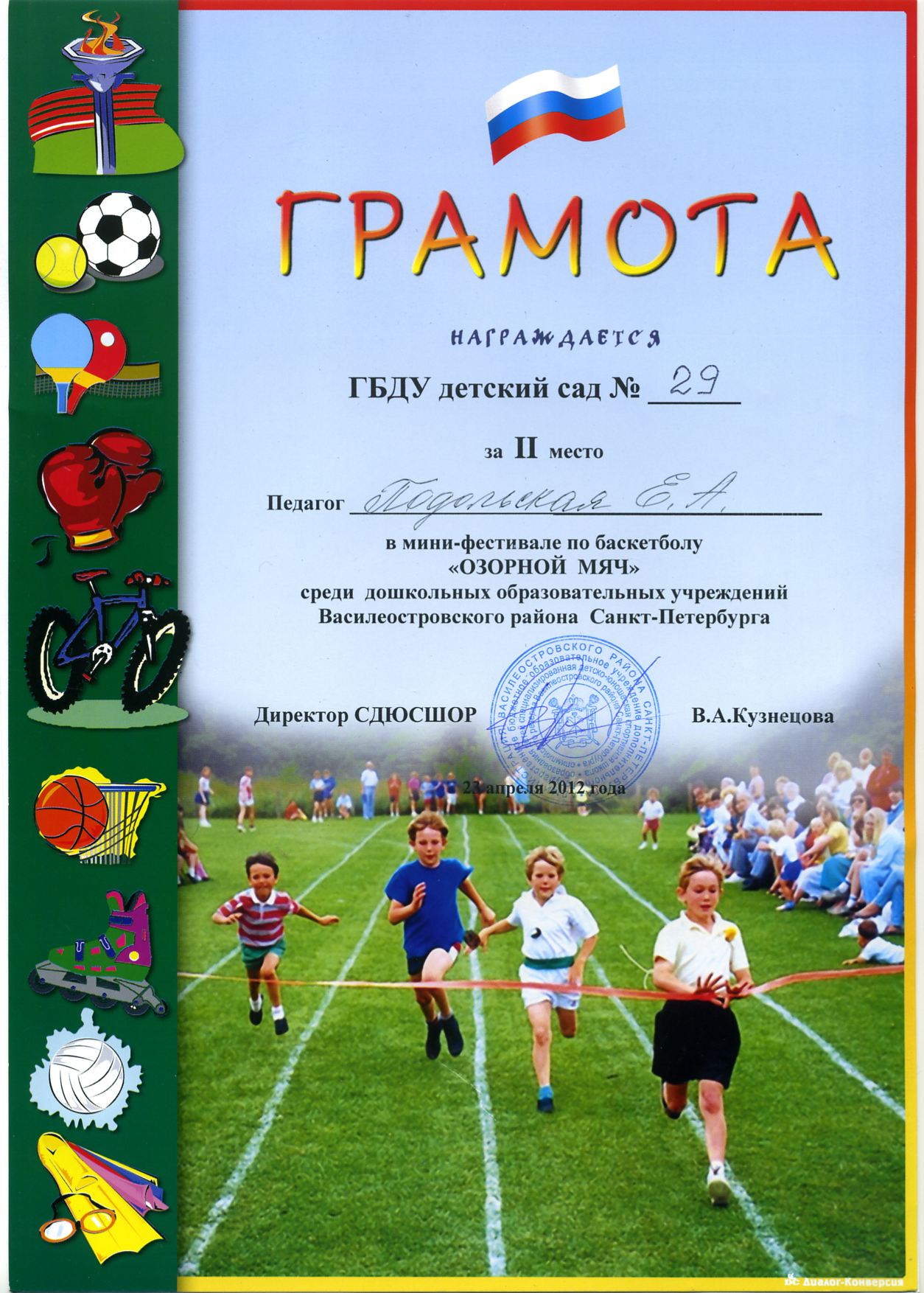 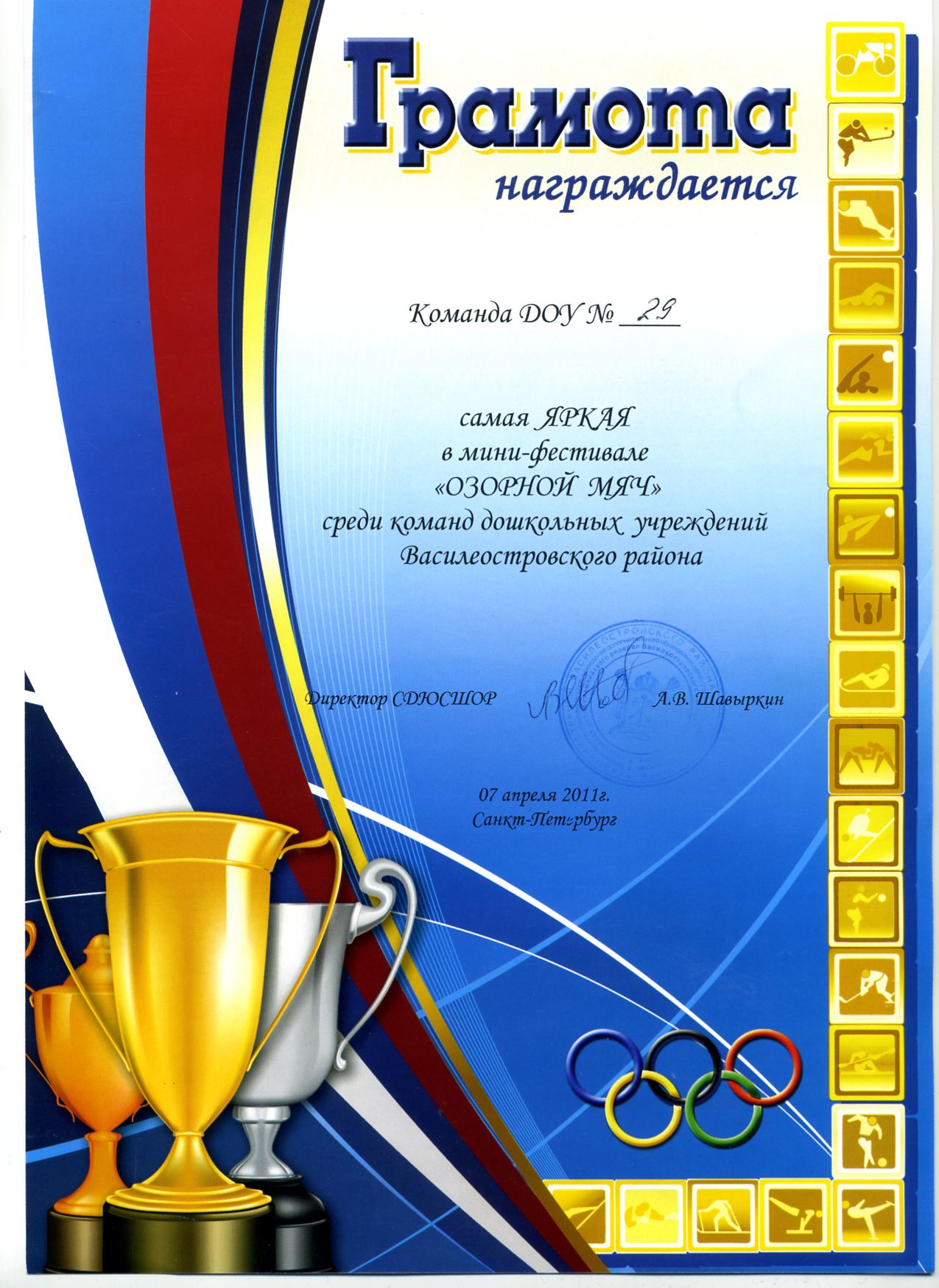 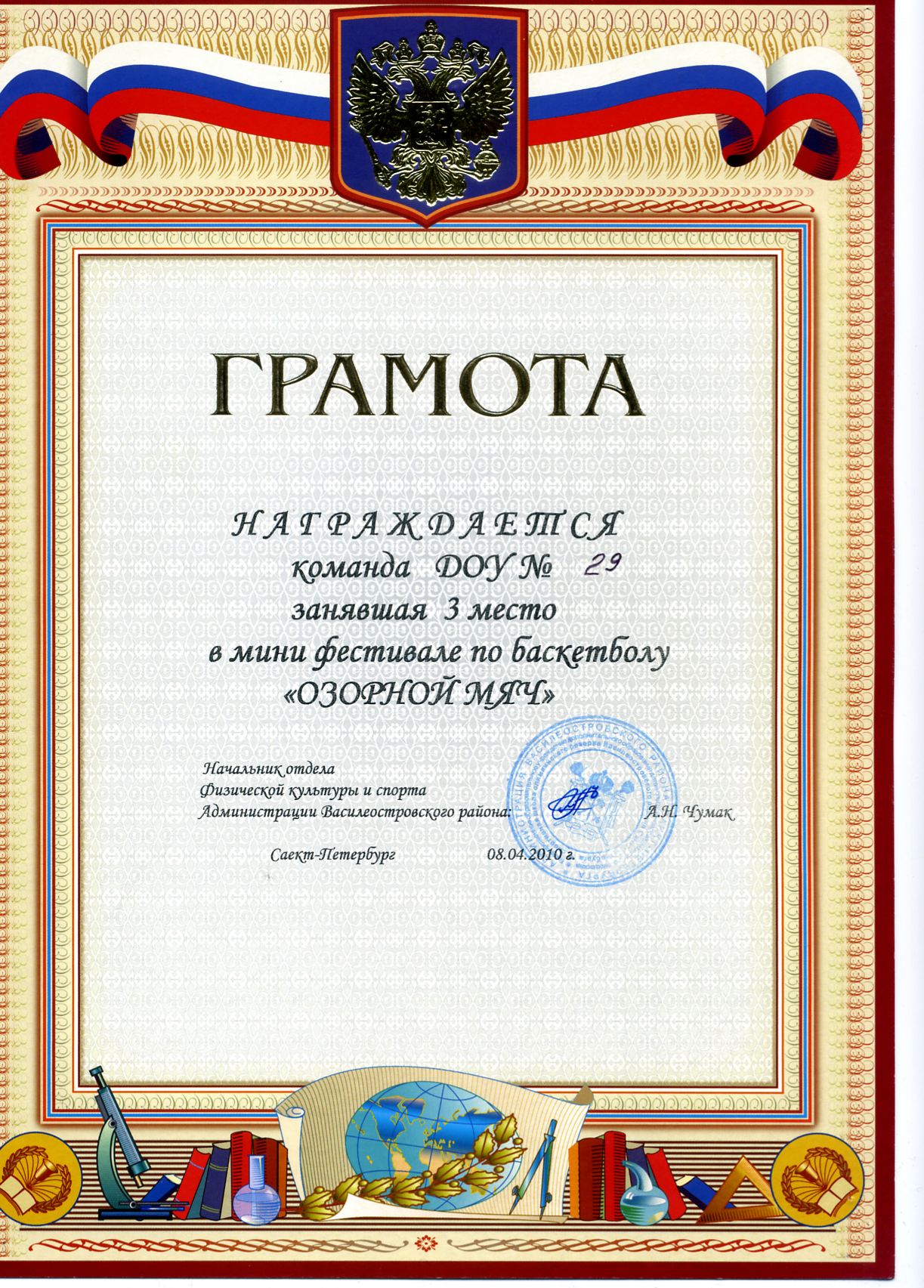 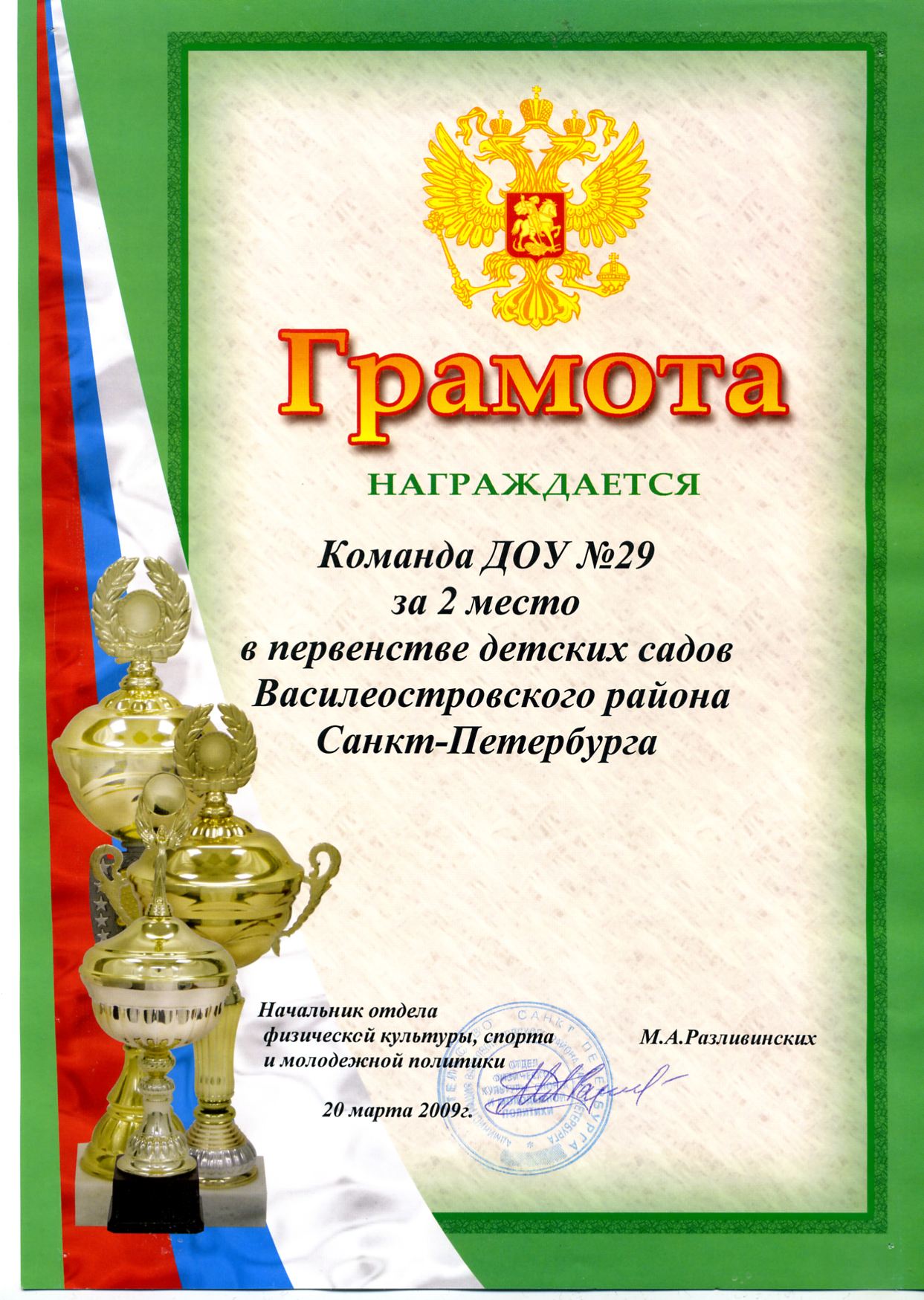 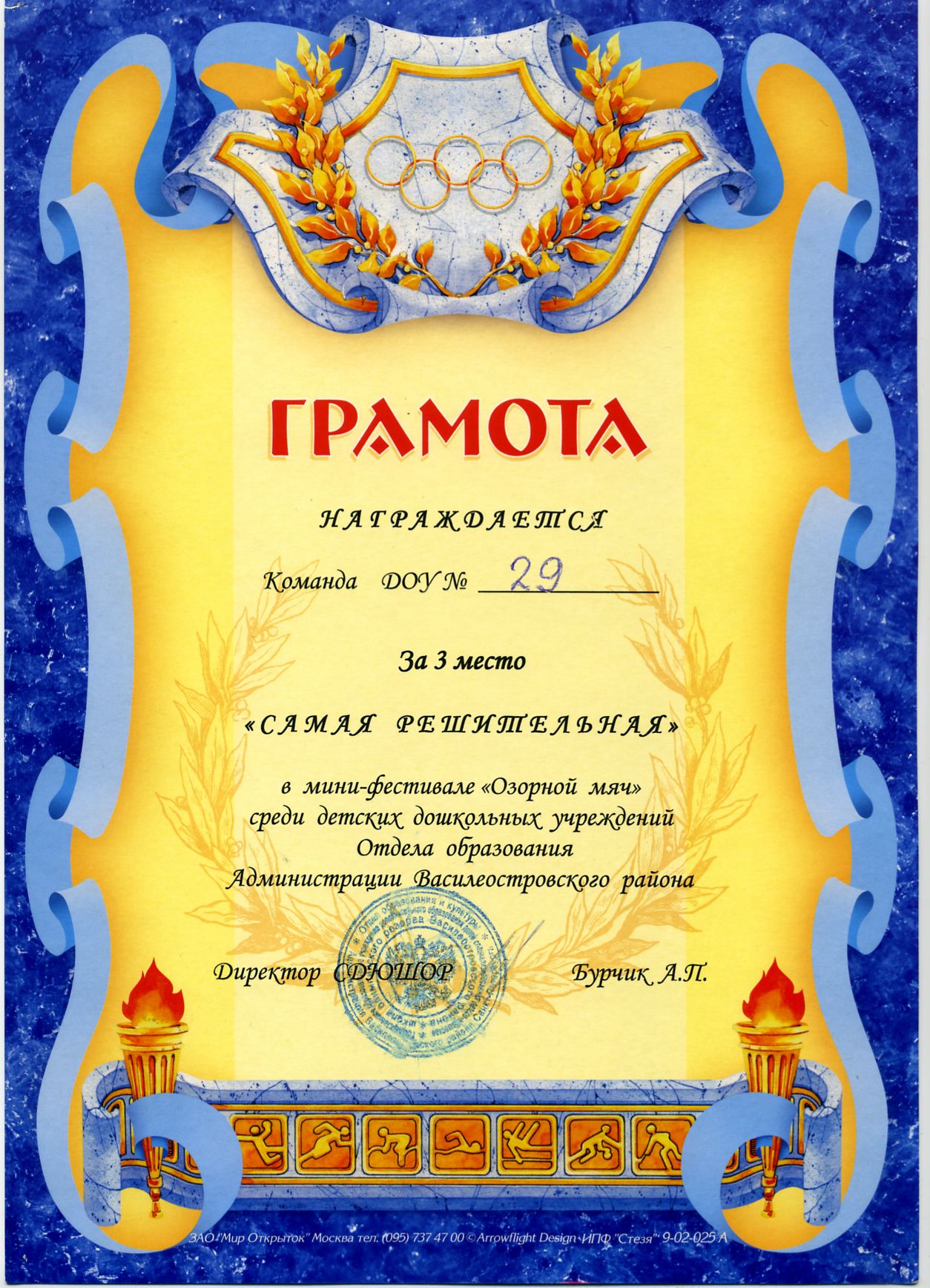 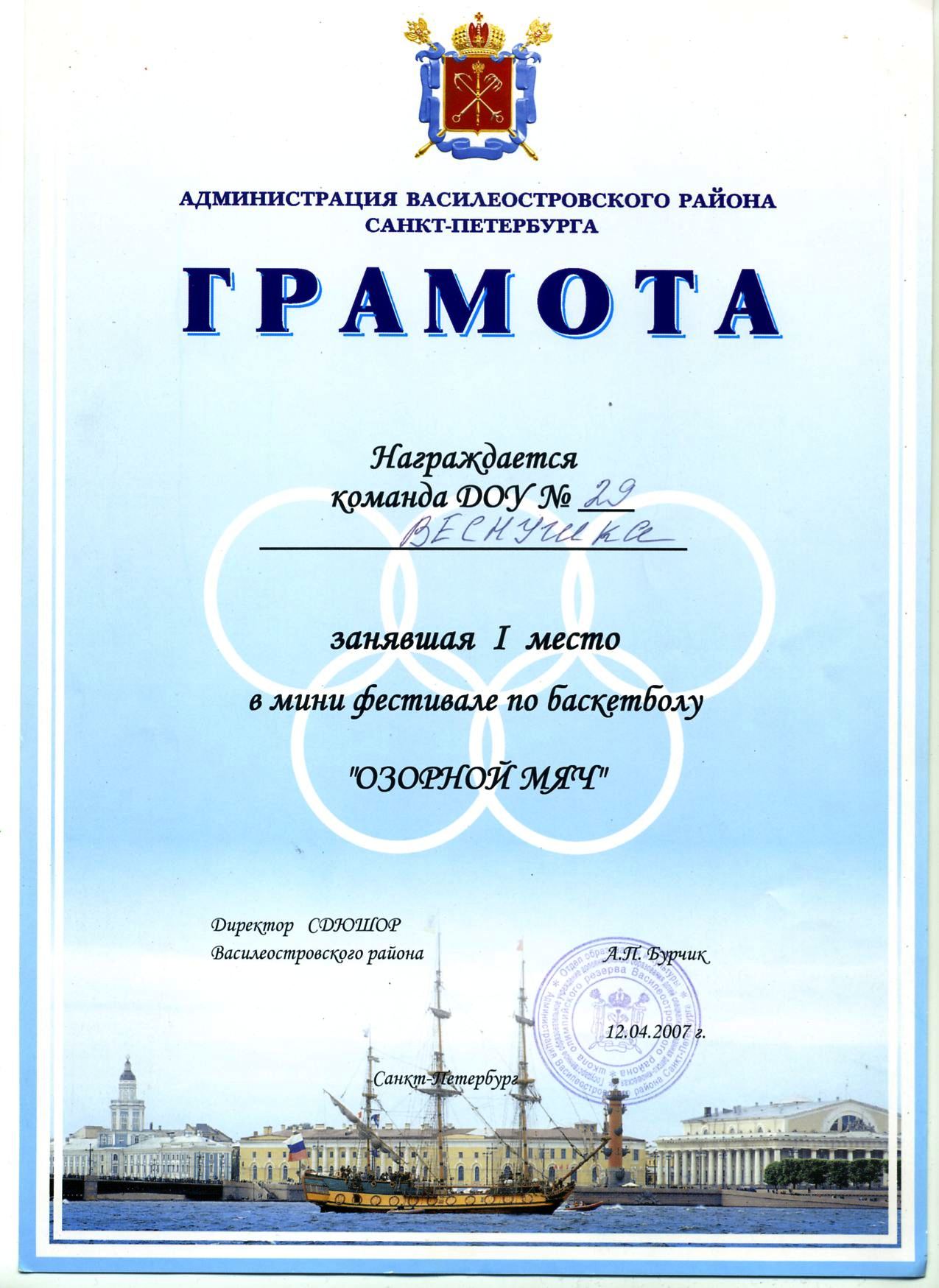 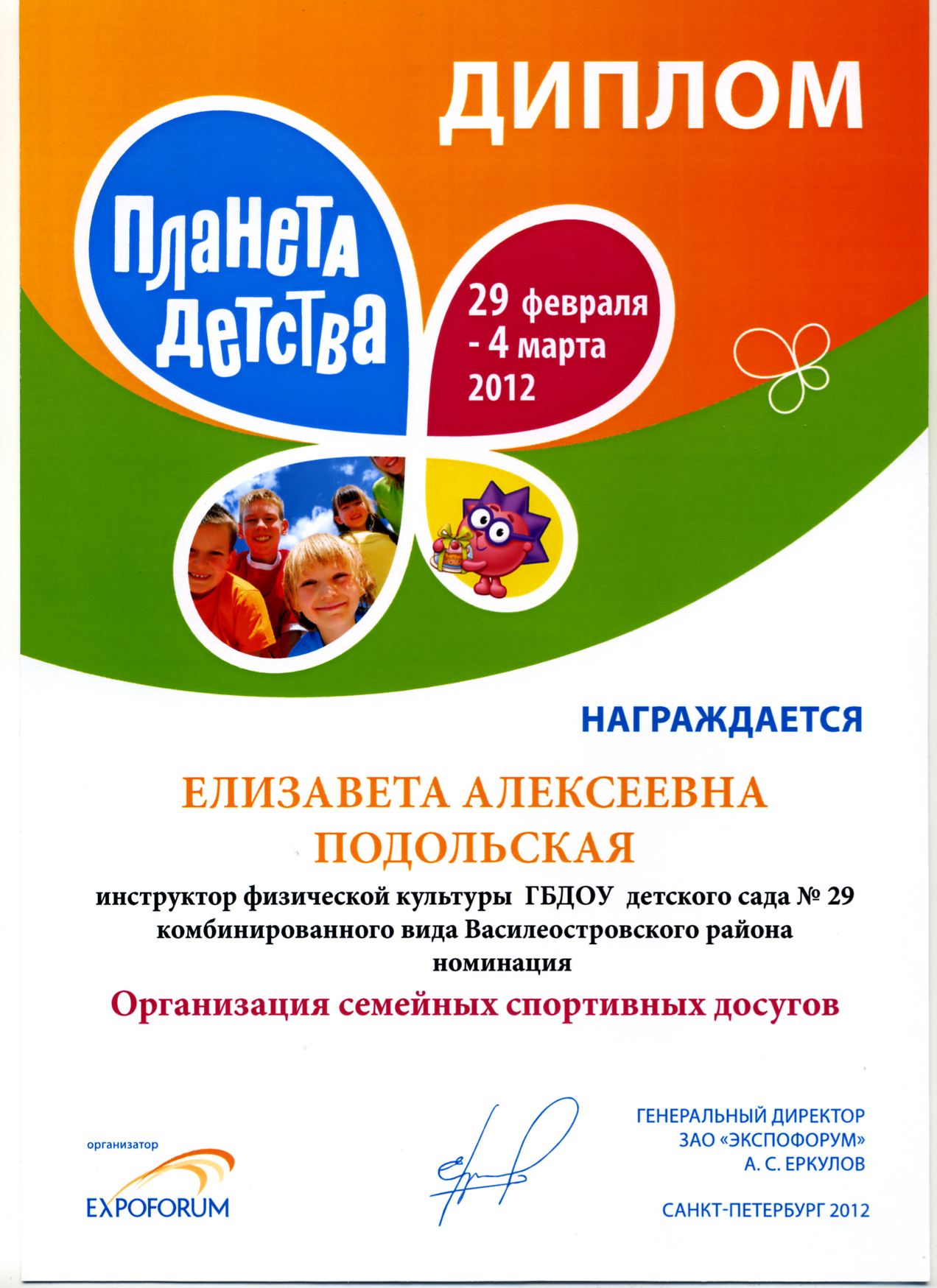 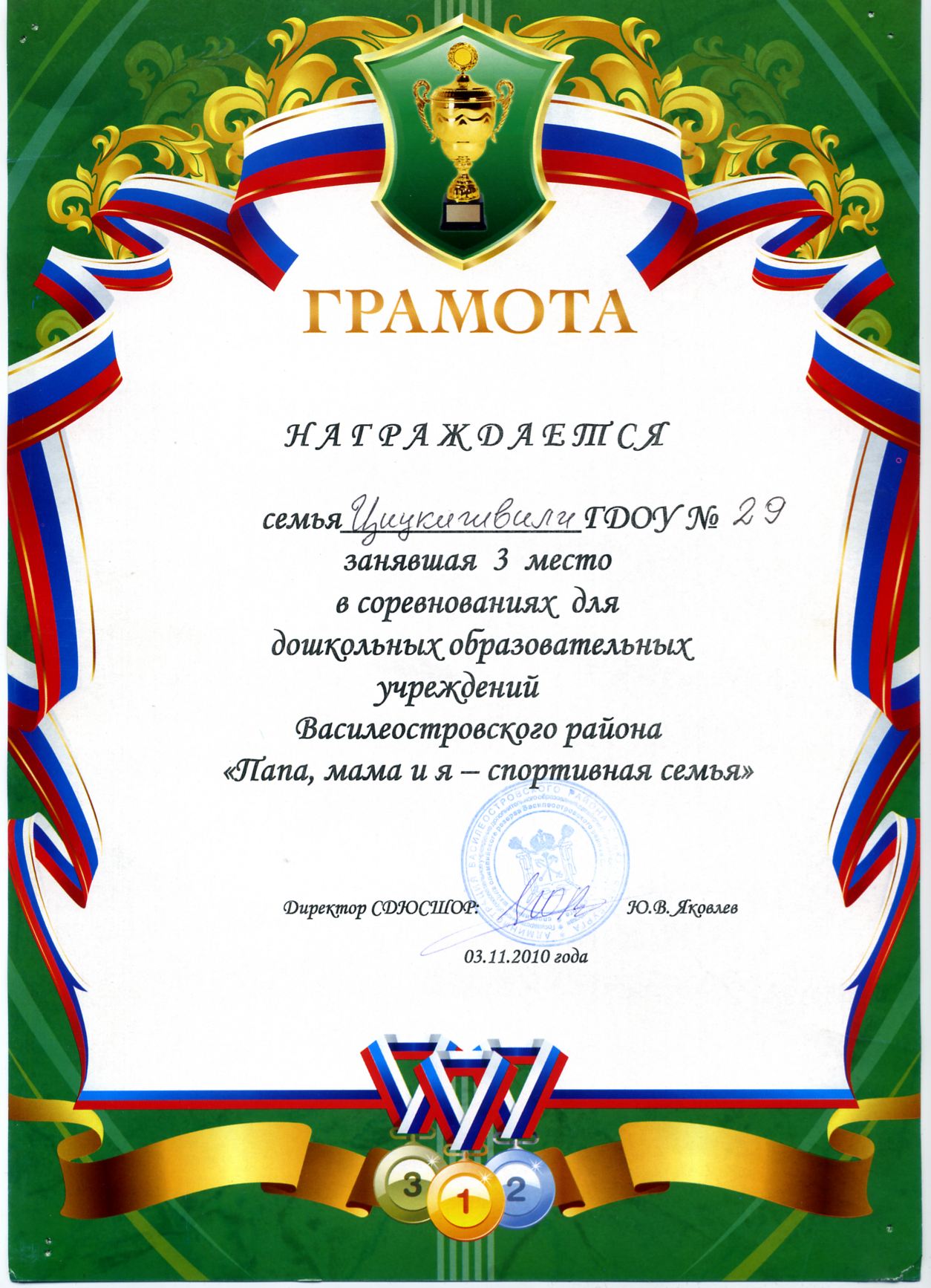 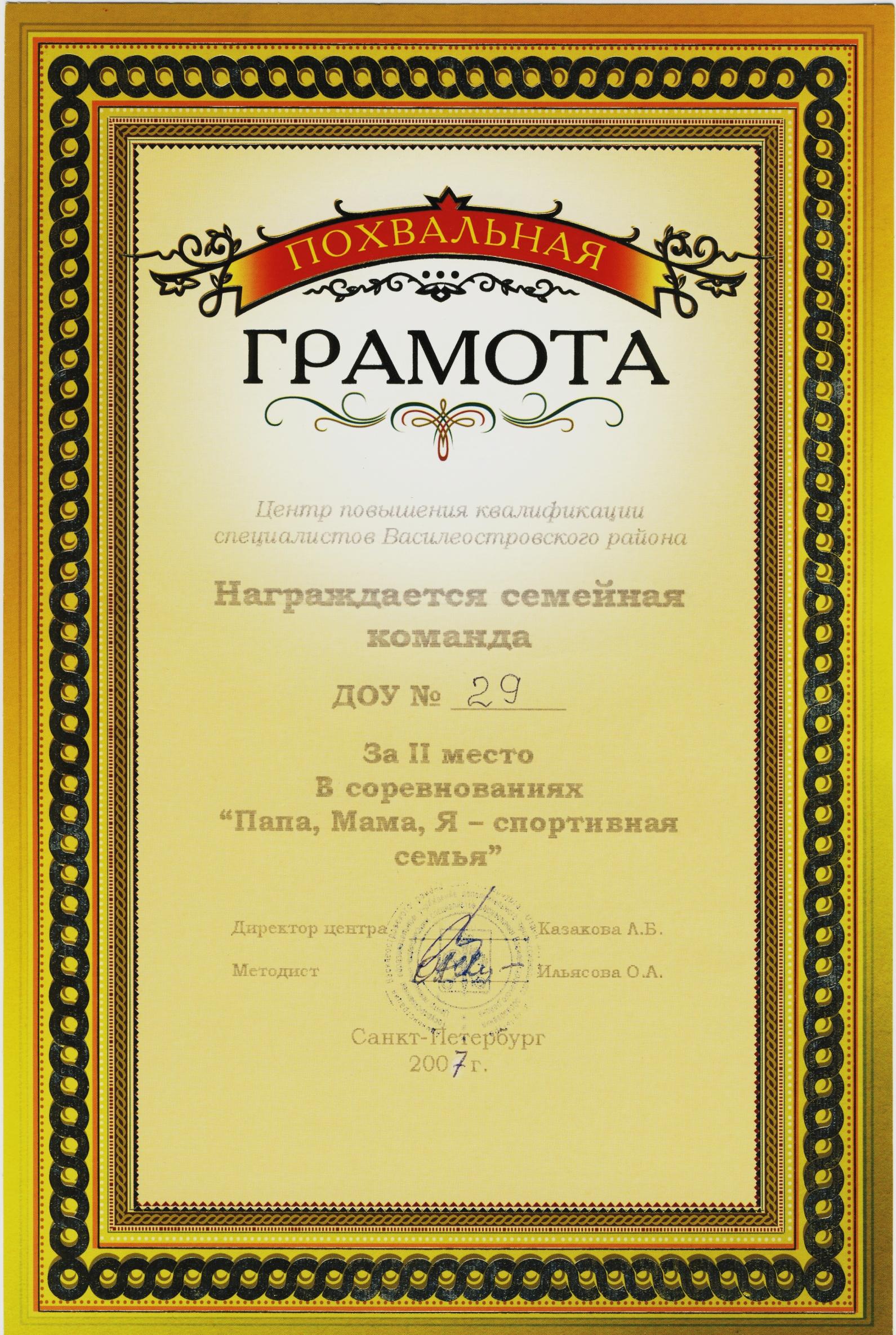 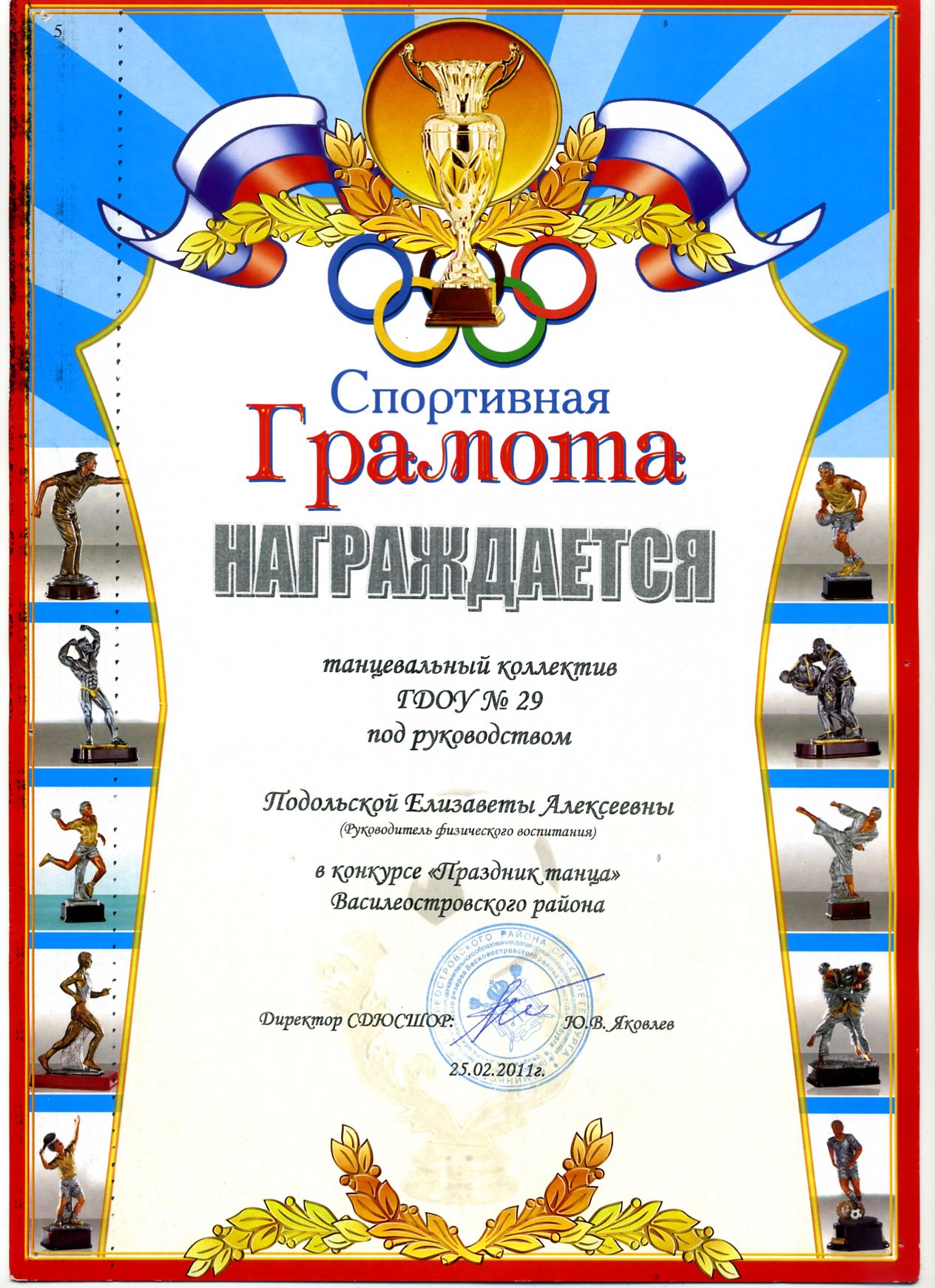 